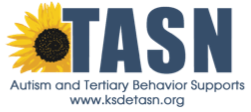 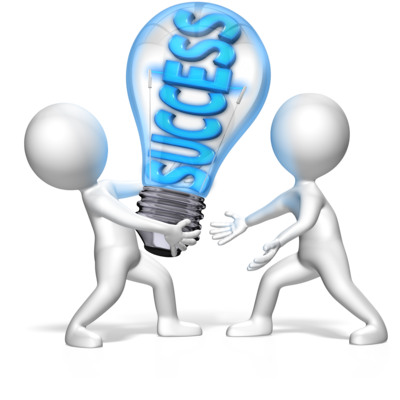 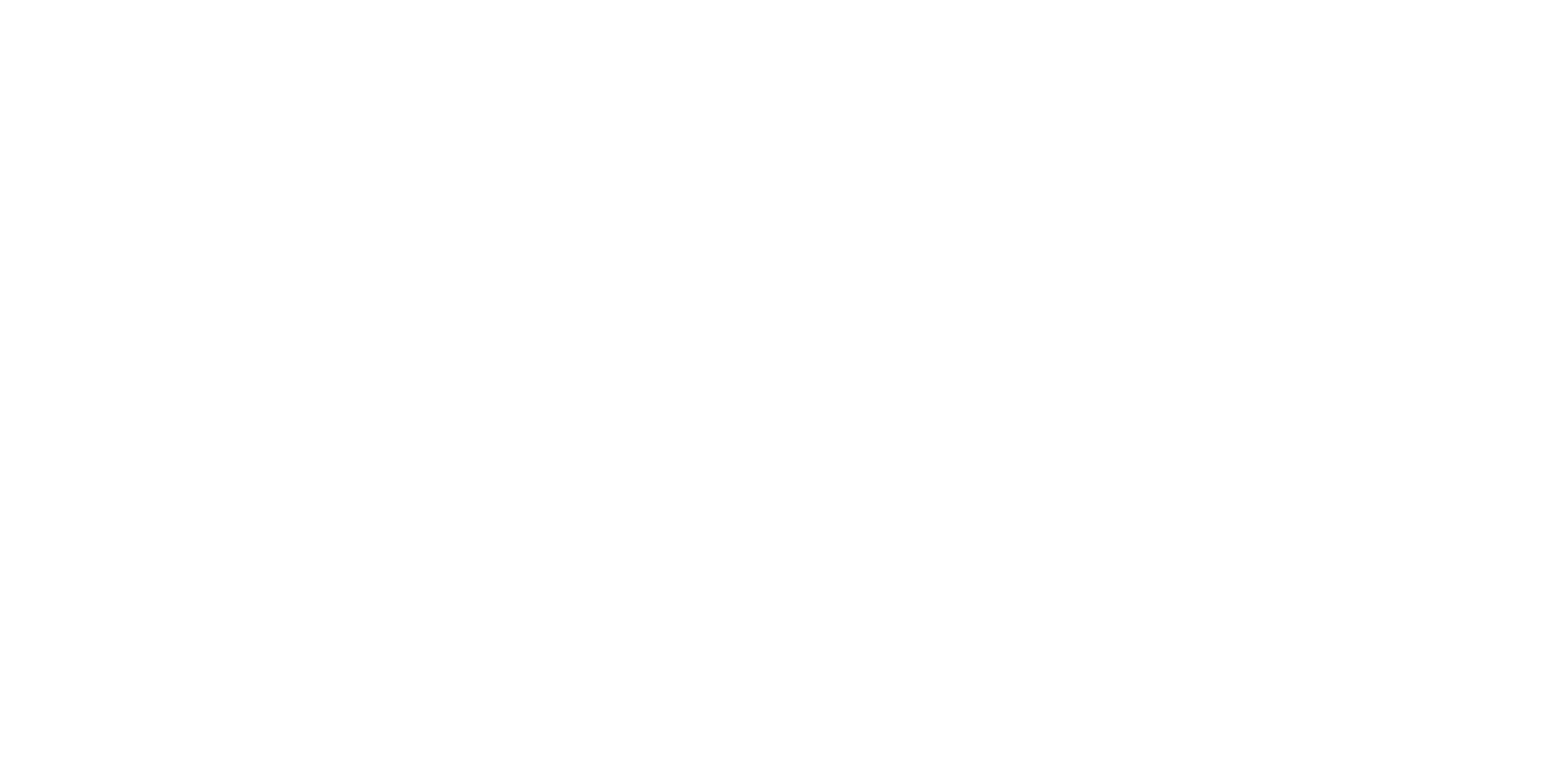 References:Kabot, S. & Reeve, C. (2012).  Building independence:  how to create and use structured work systems.  Shawnee Mission, Kansas:  Autism Asperger Publishing Company.Kabot, S. & Reeve, C. (2010).  Setting up classroom spaces that support students with autism spectrum disorders.  Shawnee Mission, Kansas:  Autism Asperger Publishing Company.Mesibov, G.B., Shea, V., & Schopler, E. (2005).  The teacch approach to autism spectrum disorders.  New York, New York:Springer Science+Business Media, Inc.Wong, C., Odom, S. L., Hume, K., Cox, A. W., Fettig, A., Kucharczyk, S., … Schultz, T. R. (2014). Evidence-based practices for children, youth, and young adults with autism spectrum disorder. Chapel Hill: University of North Carolina.Neumann, E. V., M.A.,BCaBA, & Buchanan, S. M., Psy.D., BCBA-D. (2014). Autism for Public School Administrators: What you Need to Know (2nd ed.). 	Robbinsville, NJ: Autism New Jersey, Inc.Woolard, & Layden. (2015). ACE-VCU Performance Standards for Special Education Teachers. VA: VCU Autism Center for Excellence.Hume, K., Boyd, B., McBee, M., Coman, D., Gutierrez, A. et al. (2011). Assessing implementation of comprehensive treatment models for young children with ASD: Reliability and validity of two measures. Research in Autism Spectrum Disorders, 11, 1430-1440.Heflin, J., PhD, & Hess, K., MA. (2007). Enhancing Instructional Contexts for Students with Autism Spectrum Disorders[PDF].OVERALL CLASSROOM SCHEDULEOVERALL CLASSROOM SCHEDULEOVERALL CLASSROOM SCHEDULEStrengthsNotesResourcesSchedule is prominently displayed and easily accessible to students and staff.Supporting Documents:Overall Classroom Schedule ChecklistBooks:Articles:WebsitesVideos: Times and instructional formats and focus are includedSupporting Documents:Overall Classroom Schedule ChecklistBooks:Articles:WebsitesVideos: Staff and student assignments, locations and activities are designated.Supporting Documents:Overall Classroom Schedule ChecklistBooks:Articles:WebsitesVideos: Teacher and staff reference schedule throughout the day.Supporting Documents:Overall Classroom Schedule ChecklistBooks:Articles:WebsitesVideos: Schedule is adjusted in response to student and staff strengths, needs, and scheduling changes.Supporting Documents:Overall Classroom Schedule ChecklistBooks:Articles:WebsitesVideos: Schedule identifies which staff takes data, at what time, and where; data collection is taught and materials are provided.Supporting Documents:Overall Classroom Schedule ChecklistBooks:Articles:WebsitesVideos: Routines and transitions are included; transitions are handled smoothly and efficiently.Supporting Documents:Overall Classroom Schedule ChecklistBooks:Articles:WebsitesVideos: Time allotments appropriate to the type of activity are considered.Supporting Documents:Overall Classroom Schedule ChecklistBooks:Articles:WebsitesVideos: Sample QuestionsWhat are the outcomes of having an overall classroom schedule?What information will you need in order to put this schedule together? Who might support you in implementing this plan?What will be the benefits of the overall classroom schedule for you, your students, and your staff?When you consider your staff and students, what will you be looking for to determine whether you will need to modify or adjust the schedule?What were the results of using similar organizational strategies (plans or schedules) in the past?What will be the role of your staff and (when appropriate), the students in creating, implementing, and continuing to asses this schedule?PHYSICAL STRUCTUREPHYSICAL STRUCTUREPHYSICAL STRUCTUREStrengthsNotesResourcesAreas for classroom activities are clearly and visually defined. Physical/visual boundaries (furniture, materials, tape, etc.) are used to help clarify activity areas.Supporting Documents:Considerations for Physical StructureInstructional Area WorksheetPhysical Structure Teaching PlanPhysical Structure Data SheetStrategies for RestructuringArticles:Physical Structure in the School SettingBooks:Setting up Classroom Spaces that Support Students with Autism Spectrum DisordersThe TEACCH Approach to Autism Spectrum DIsordersVideos:How to:  Environmental Considerations- Physical Structure from the VCU Autism Center for ExcellenceWebsites:Autism Internet ModulesAreas/activities take into consideration student age.Supporting Documents:Considerations for Physical StructureInstructional Area WorksheetPhysical Structure Teaching PlanPhysical Structure Data SheetStrategies for RestructuringArticles:Physical Structure in the School SettingBooks:Setting up Classroom Spaces that Support Students with Autism Spectrum DisordersThe TEACCH Approach to Autism Spectrum DIsordersVideos:How to:  Environmental Considerations- Physical Structure from the VCU Autism Center for ExcellenceWebsites:Autism Internet ModulesClassroom arrangement allows for supervision of all students at all times.Supporting Documents:Considerations for Physical StructureInstructional Area WorksheetPhysical Structure Teaching PlanPhysical Structure Data SheetStrategies for RestructuringArticles:Physical Structure in the School SettingBooks:Setting up Classroom Spaces that Support Students with Autism Spectrum DisordersThe TEACCH Approach to Autism Spectrum DIsordersVideos:How to:  Environmental Considerations- Physical Structure from the VCU Autism Center for ExcellenceWebsites:Autism Internet ModulesSources of noise (i.e. hallway, intercom, etc.) and visual distractions (i.e. windows, play areas, etc.) are minimized in work areas.Supporting Documents:Considerations for Physical StructureInstructional Area WorksheetPhysical Structure Teaching PlanPhysical Structure Data SheetStrategies for RestructuringArticles:Physical Structure in the School SettingBooks:Setting up Classroom Spaces that Support Students with Autism Spectrum DisordersThe TEACCH Approach to Autism Spectrum DIsordersVideos:How to:  Environmental Considerations- Physical Structure from the VCU Autism Center for ExcellenceWebsites:Autism Internet ModulesDaily activities consistently occur in designated areas (work with teacher, independent work, group activities, leisure activities).Supporting Documents:Considerations for Physical StructureInstructional Area WorksheetPhysical Structure Teaching PlanPhysical Structure Data SheetStrategies for RestructuringArticles:Physical Structure in the School SettingBooks:Setting up Classroom Spaces that Support Students with Autism Spectrum DisordersThe TEACCH Approach to Autism Spectrum DIsordersVideos:How to:  Environmental Considerations- Physical Structure from the VCU Autism Center for ExcellenceWebsites:Autism Internet ModulesClassroom materials are well-organized (labeled, in correct area, put away when not in use), easily accessible to staff and students (when appropriate) and includes a system for checking, reviewing and rotating.Supporting Documents:Considerations for Physical StructureInstructional Area WorksheetPhysical Structure Teaching PlanPhysical Structure Data SheetStrategies for RestructuringArticles:Physical Structure in the School SettingBooks:Setting up Classroom Spaces that Support Students with Autism Spectrum DisordersThe TEACCH Approach to Autism Spectrum DIsordersVideos:How to:  Environmental Considerations- Physical Structure from the VCU Autism Center for ExcellenceWebsites:Autism Internet ModulesTransition area(s) for students' individual schedules are incorporated into the classroom.Supporting Documents:Considerations for Physical StructureInstructional Area WorksheetPhysical Structure Teaching PlanPhysical Structure Data SheetStrategies for RestructuringArticles:Physical Structure in the School SettingBooks:Setting up Classroom Spaces that Support Students with Autism Spectrum DisordersThe TEACCH Approach to Autism Spectrum DIsordersVideos:How to:  Environmental Considerations- Physical Structure from the VCU Autism Center for ExcellenceWebsites:Autism Internet ModulesStudents have been taught the physical structure through direct instruction.Supporting Documents:Considerations for Physical StructureInstructional Area WorksheetPhysical Structure Teaching PlanPhysical Structure Data SheetStrategies for RestructuringArticles:Physical Structure in the School SettingBooks:Setting up Classroom Spaces that Support Students with Autism Spectrum DisordersThe TEACCH Approach to Autism Spectrum DIsordersVideos:How to:  Environmental Considerations- Physical Structure from the VCU Autism Center for ExcellenceWebsites:Autism Internet ModulesData from assessments is used to make necessary changes to the structure.Supporting Documents:Considerations for Physical StructureInstructional Area WorksheetPhysical Structure Teaching PlanPhysical Structure Data SheetStrategies for RestructuringArticles:Physical Structure in the School SettingBooks:Setting up Classroom Spaces that Support Students with Autism Spectrum DisordersThe TEACCH Approach to Autism Spectrum DIsordersVideos:How to:  Environmental Considerations- Physical Structure from the VCU Autism Center for ExcellenceWebsites:Autism Internet ModulesVisual/physical boundaries are in place in other settings (cafeteria, gym, music, restrooms, etc.).Supporting Documents:Considerations for Physical StructureInstructional Area WorksheetPhysical Structure Teaching PlanPhysical Structure Data SheetStrategies for RestructuringArticles:Physical Structure in the School SettingBooks:Setting up Classroom Spaces that Support Students with Autism Spectrum DisordersThe TEACCH Approach to Autism Spectrum DIsordersVideos:How to:  Environmental Considerations- Physical Structure from the VCU Autism Center for ExcellenceWebsites:Autism Internet ModulesSample QuestionsWhen you think about physical structure, what is the impact it could have in your classroom?What information do you need to move forward and where might you find that information? When you created the physical structure for the ______area, what challenges did you consider?What ideas have you considered to modify the physical structure for your student(s)? Who can help you implement your plan?  What resources might you need?INDIVIDUAL STUDENT SCHEDULESINDIVIDUAL STUDENT SCHEDULESINDIVIDUAL STUDENT SCHEDULESStrengthsNotesResourcesSchedules are created based on assessment of developmental level, strengths, and student needs.Supporting Documents:How to Teach Schedules, Work Systems, and Visual StructureIndividual Schedule Planning FormIndividual Schedule Teaching PlanSchedule Data SheetStrategies for RestructuringArticles:Using Visual SchedulesBooks:The TEACCH Approach to Autism Spectrum DisordersVideos:How to:   Environmental Considerations:  Schedules video from the VCU Autism Center for ExcellenceThe Powers of Structured Teaching in the General Education ClassroomWebsites:Autism Internet ModulesSpecial interests (colors, characters, etc.) are incorporated into schedule and/or transition cues to help individualize schedules.Supporting Documents:How to Teach Schedules, Work Systems, and Visual StructureIndividual Schedule Planning FormIndividual Schedule Teaching PlanSchedule Data SheetStrategies for RestructuringArticles:Using Visual SchedulesBooks:The TEACCH Approach to Autism Spectrum DisordersVideos:How to:   Environmental Considerations:  Schedules video from the VCU Autism Center for ExcellenceThe Powers of Structured Teaching in the General Education ClassroomWebsites:Autism Internet ModulesSchedules are taught using direct instruction; students are taught and prepared for changes in schedule in advance.Supporting Documents:How to Teach Schedules, Work Systems, and Visual StructureIndividual Schedule Planning FormIndividual Schedule Teaching PlanSchedule Data SheetStrategies for RestructuringArticles:Using Visual SchedulesBooks:The TEACCH Approach to Autism Spectrum DisordersVideos:How to:   Environmental Considerations:  Schedules video from the VCU Autism Center for ExcellenceThe Powers of Structured Teaching in the General Education ClassroomWebsites:Autism Internet ModulesAll staff refers students to use their schedules consistently throughout the day.Supporting Documents:How to Teach Schedules, Work Systems, and Visual StructureIndividual Schedule Planning FormIndividual Schedule Teaching PlanSchedule Data SheetStrategies for RestructuringArticles:Using Visual SchedulesBooks:The TEACCH Approach to Autism Spectrum DisordersVideos:How to:   Environmental Considerations:  Schedules video from the VCU Autism Center for ExcellenceThe Powers of Structured Teaching in the General Education ClassroomWebsites:Autism Internet ModulesThe questions, "Where am I going" and "What is next" are visually answered.Supporting Documents:How to Teach Schedules, Work Systems, and Visual StructureIndividual Schedule Planning FormIndividual Schedule Teaching PlanSchedule Data SheetStrategies for RestructuringArticles:Using Visual SchedulesBooks:The TEACCH Approach to Autism Spectrum DisordersVideos:How to:   Environmental Considerations:  Schedules video from the VCU Autism Center for ExcellenceThe Powers of Structured Teaching in the General Education ClassroomWebsites:Autism Internet ModulesScheduled locations and activities are labeled; (matching pockets or containers are at designated activities, etc.) Supporting Documents:How to Teach Schedules, Work Systems, and Visual StructureIndividual Schedule Planning FormIndividual Schedule Teaching PlanSchedule Data SheetStrategies for RestructuringArticles:Using Visual SchedulesBooks:The TEACCH Approach to Autism Spectrum DisordersVideos:How to:   Environmental Considerations:  Schedules video from the VCU Autism Center for ExcellenceThe Powers of Structured Teaching in the General Education ClassroomWebsites:Autism Internet ModulesSchedules are used within classroom activities as well as outside of the classroom throughout the day (music, cafeteria, recess, general education settings, field trips, etc.).Supporting Documents:How to Teach Schedules, Work Systems, and Visual StructureIndividual Schedule Planning FormIndividual Schedule Teaching PlanSchedule Data SheetStrategies for RestructuringArticles:Using Visual SchedulesBooks:The TEACCH Approach to Autism Spectrum DisordersVideos:How to:   Environmental Considerations:  Schedules video from the VCU Autism Center for ExcellenceThe Powers of Structured Teaching in the General Education ClassroomWebsites:Autism Internet ModulesData taken on schedule use determines any restructuring of the schedule; staff is instructed in how to collect schedule data.Supporting Documents:How to Teach Schedules, Work Systems, and Visual StructureIndividual Schedule Planning FormIndividual Schedule Teaching PlanSchedule Data SheetStrategies for RestructuringArticles:Using Visual SchedulesBooks:The TEACCH Approach to Autism Spectrum DisordersVideos:How to:   Environmental Considerations:  Schedules video from the VCU Autism Center for ExcellenceThe Powers of Structured Teaching in the General Education ClassroomWebsites:Autism Internet ModulesSchedules are age-respectful; older students have schedules in formats appropriate for their age group.Supporting Documents:How to Teach Schedules, Work Systems, and Visual StructureIndividual Schedule Planning FormIndividual Schedule Teaching PlanSchedule Data SheetStrategies for RestructuringArticles:Using Visual SchedulesBooks:The TEACCH Approach to Autism Spectrum DisordersVideos:How to:   Environmental Considerations:  Schedules video from the VCU Autism Center for ExcellenceThe Powers of Structured Teaching in the General Education ClassroomWebsites:Autism Internet ModulesSample QuestionsWhat outcome(s) do you envision for your student(s) after implementing individual schedules? What information or resources will you need to in order to implement individual schedules with your student(s)? Whose input and feedback will be valuable as you create and implement this schedule? When you consider this student(s) and his needs, what changes might occur for him/her?When you've used schedules in the past, what positive outcomes have been the results? WORK SYSTEMSWORK SYSTEMSWORK SYSTEMSStrengthsNotesResourcesA work system is in place for each student to use during independent work time.Supporting Documents:Work System ChecklistWork System Planning WorksheetWork System Teaching PlanWork System Data SheetStrategies for RestructuringHow to Teach Schedules, Work Systems, and Visual StructureArticles:"I Can Do It Myself!" Using Work Systems to Build Independence in Students with Autism Spectrum DisorderStructured Work Systems:  What are They and Why Use Them?Books:Building Independence:  How to Create and Use Structured Work SystemsThe TEACCH APPROACH TO Autism Spectrum DisordersVideos:Websites:Autism Internet ModulesThe work system answers 4 questions for the student: What work? How much work? When is the work finished? What do I do next?Supporting Documents:Work System ChecklistWork System Planning WorksheetWork System Teaching PlanWork System Data SheetStrategies for RestructuringHow to Teach Schedules, Work Systems, and Visual StructureArticles:"I Can Do It Myself!" Using Work Systems to Build Independence in Students with Autism Spectrum DisorderStructured Work Systems:  What are They and Why Use Them?Books:Building Independence:  How to Create and Use Structured Work SystemsThe TEACCH APPROACH TO Autism Spectrum DisordersVideos:Websites:Autism Internet ModulesWork systems are developmentally appropriate and age-respectful.Supporting Documents:Work System ChecklistWork System Planning WorksheetWork System Teaching PlanWork System Data SheetStrategies for RestructuringHow to Teach Schedules, Work Systems, and Visual StructureArticles:"I Can Do It Myself!" Using Work Systems to Build Independence in Students with Autism Spectrum DisorderStructured Work Systems:  What are They and Why Use Them?Books:Building Independence:  How to Create and Use Structured Work SystemsThe TEACCH APPROACH TO Autism Spectrum DisordersVideos:Websites:Autism Internet ModulesWork systems and tasks are set up and ready to go prior to student arriving at the area.Supporting Documents:Work System ChecklistWork System Planning WorksheetWork System Teaching PlanWork System Data SheetStrategies for RestructuringHow to Teach Schedules, Work Systems, and Visual StructureArticles:"I Can Do It Myself!" Using Work Systems to Build Independence in Students with Autism Spectrum DisorderStructured Work Systems:  What are They and Why Use Them?Books:Building Independence:  How to Create and Use Structured Work SystemsThe TEACCH APPROACH TO Autism Spectrum DisordersVideos:Websites:Autism Internet ModulesAssessment is used to determine the appropriate format and length of the work system.Supporting Documents:Work System ChecklistWork System Planning WorksheetWork System Teaching PlanWork System Data SheetStrategies for RestructuringHow to Teach Schedules, Work Systems, and Visual StructureArticles:"I Can Do It Myself!" Using Work Systems to Build Independence in Students with Autism Spectrum DisorderStructured Work Systems:  What are They and Why Use Them?Books:Building Independence:  How to Create and Use Structured Work SystemsThe TEACCH APPROACH TO Autism Spectrum DisordersVideos:Websites:Autism Internet ModulesTasks used in independent work areas are related to individual goals and objectives.Supporting Documents:Work System ChecklistWork System Planning WorksheetWork System Teaching PlanWork System Data SheetStrategies for RestructuringHow to Teach Schedules, Work Systems, and Visual StructureArticles:"I Can Do It Myself!" Using Work Systems to Build Independence in Students with Autism Spectrum DisorderStructured Work Systems:  What are They and Why Use Them?Books:Building Independence:  How to Create and Use Structured Work SystemsThe TEACCH APPROACH TO Autism Spectrum DisordersVideos:Websites:Autism Internet ModulesTasks used in independent work areas reflect previously mastered skills and are rotated frequently.Supporting Documents:Work System ChecklistWork System Planning WorksheetWork System Teaching PlanWork System Data SheetStrategies for RestructuringHow to Teach Schedules, Work Systems, and Visual StructureArticles:"I Can Do It Myself!" Using Work Systems to Build Independence in Students with Autism Spectrum DisorderStructured Work Systems:  What are They and Why Use Them?Books:Building Independence:  How to Create and Use Structured Work SystemsThe TEACCH APPROACH TO Autism Spectrum DisordersVideos:Websites:Autism Internet ModulesStudents have been taught the work system in direct instruction.Supporting Documents:Work System ChecklistWork System Planning WorksheetWork System Teaching PlanWork System Data SheetStrategies for RestructuringHow to Teach Schedules, Work Systems, and Visual StructureArticles:"I Can Do It Myself!" Using Work Systems to Build Independence in Students with Autism Spectrum DisorderStructured Work Systems:  What are They and Why Use Them?Books:Building Independence:  How to Create and Use Structured Work SystemsThe TEACCH APPROACH TO Autism Spectrum DisordersVideos:Websites:Autism Internet ModulesData is used to make necessary changes to the work system (restructure or expand it).Supporting Documents:Work System ChecklistWork System Planning WorksheetWork System Teaching PlanWork System Data SheetStrategies for RestructuringHow to Teach Schedules, Work Systems, and Visual StructureArticles:"I Can Do It Myself!" Using Work Systems to Build Independence in Students with Autism Spectrum DisorderStructured Work Systems:  What are They and Why Use Them?Books:Building Independence:  How to Create and Use Structured Work SystemsThe TEACCH APPROACH TO Autism Spectrum DisordersVideos:Websites:Autism Internet ModulesWork systems are used across multiple settings inside (art activities, work with teacher, hygiene) and outside (cafeteria, locker room) of the classroom.Supporting Documents:Work System ChecklistWork System Planning WorksheetWork System Teaching PlanWork System Data SheetStrategies for RestructuringHow to Teach Schedules, Work Systems, and Visual StructureArticles:"I Can Do It Myself!" Using Work Systems to Build Independence in Students with Autism Spectrum DisorderStructured Work Systems:  What are They and Why Use Them?Books:Building Independence:  How to Create and Use Structured Work SystemsThe TEACCH APPROACH TO Autism Spectrum DisordersVideos:Websites:Autism Internet ModulesSample QuestionsWhat information will tell you if the work systems are appropriate for your student(s)?What steps do you plan to use to implement work systems for your student(s)?Have you used a work system in the past that was successful? What impact will the implementation of work systems in your classroom have on the student(s) and staff?What resources have you considered using to help you continue to move forward with using work systems? VISUALLY STRUCTURED TASKSVISUALLY STRUCTURED TASKSVISUALLY STRUCTURED TASKSStrengthsNotesResourcesSkills taught through visually structured tasks are determined by assessment and consider student strengths, needs, and interests.Supporting Documents:Visually Structured Task Planning FormVisually Structured Task Teaching FormIndependence in Completing Tasks Data SheetStrategies for RestructuringHow to Teach Schedules, Work Systems, and Visual StructureArticles:Visual Structure in the School SettingBooks:Building Independence:  How to Create and Use Structured Work SystemsTasks GaloreThe TEACCH Approach to Autism Spectrum DisordersVisual Support for Children with Autism Spectrum DisordersVideos:Websites:Autism Internet ModulesTasks are individualized and incorporate special interests (colors, objects, characters, etc.).Supporting Documents:Visually Structured Task Planning FormVisually Structured Task Teaching FormIndependence in Completing Tasks Data SheetStrategies for RestructuringHow to Teach Schedules, Work Systems, and Visual StructureArticles:Visual Structure in the School SettingBooks:Building Independence:  How to Create and Use Structured Work SystemsTasks GaloreThe TEACCH Approach to Autism Spectrum DisordersVisual Support for Children with Autism Spectrum DisordersVideos:Websites:Autism Internet ModulesTask materials are appropriate for the student's age and ability level (i.e. high school students working on counting skills count with real coins vs. colored bears; 13-year-old at 1st grade reading level has materials that look appropriate for middle school age students, etc.) and a variety of materials are used.Supporting Documents:Visually Structured Task Planning FormVisually Structured Task Teaching FormIndependence in Completing Tasks Data SheetStrategies for RestructuringHow to Teach Schedules, Work Systems, and Visual StructureArticles:Visual Structure in the School SettingBooks:Building Independence:  How to Create and Use Structured Work SystemsTasks GaloreThe TEACCH Approach to Autism Spectrum DisordersVisual Support for Children with Autism Spectrum DisordersVideos:Websites:Autism Internet ModulesStudents are taught in direct instruction how to look for the elements of visual structure in order to complete assigned tasks.  Supporting Documents:Visually Structured Task Planning FormVisually Structured Task Teaching FormIndependence in Completing Tasks Data SheetStrategies for RestructuringHow to Teach Schedules, Work Systems, and Visual StructureArticles:Visual Structure in the School SettingBooks:Building Independence:  How to Create and Use Structured Work SystemsTasks GaloreThe TEACCH Approach to Autism Spectrum DisordersVisual Support for Children with Autism Spectrum DisordersVideos:Websites:Autism Internet ModulesElements of visual structure (visual instructions, visual organization, and visual clarity) are included in student's tasks; appropriate to individual needs.Supporting Documents:Visually Structured Task Planning FormVisually Structured Task Teaching FormIndependence in Completing Tasks Data SheetStrategies for RestructuringHow to Teach Schedules, Work Systems, and Visual StructureArticles:Visual Structure in the School SettingBooks:Building Independence:  How to Create and Use Structured Work SystemsTasks GaloreThe TEACCH Approach to Autism Spectrum DisordersVisual Support for Children with Autism Spectrum DisordersVideos:Websites:Autism Internet ModulesData is taken on independence in task completion; staff is instructed in how to take data.Supporting Documents:Visually Structured Task Planning FormVisually Structured Task Teaching FormIndependence in Completing Tasks Data SheetStrategies for RestructuringHow to Teach Schedules, Work Systems, and Visual StructureArticles:Visual Structure in the School SettingBooks:Building Independence:  How to Create and Use Structured Work SystemsTasks GaloreThe TEACCH Approach to Autism Spectrum DisordersVisual Support for Children with Autism Spectrum DisordersVideos:Websites:Autism Internet ModulesTasks answer this question with visual structure "How do I complete this task?"Supporting Documents:Visually Structured Task Planning FormVisually Structured Task Teaching FormIndependence in Completing Tasks Data SheetStrategies for RestructuringHow to Teach Schedules, Work Systems, and Visual StructureArticles:Visual Structure in the School SettingBooks:Building Independence:  How to Create and Use Structured Work SystemsTasks GaloreThe TEACCH Approach to Autism Spectrum DisordersVisual Support for Children with Autism Spectrum DisordersVideos:Websites:Autism Internet ModulesTasks are created for a variety of settings; special education classroom, general education classroom, CBI, jobs, etc.Supporting Documents:Visually Structured Task Planning FormVisually Structured Task Teaching FormIndependence in Completing Tasks Data SheetStrategies for RestructuringHow to Teach Schedules, Work Systems, and Visual StructureArticles:Visual Structure in the School SettingBooks:Building Independence:  How to Create and Use Structured Work SystemsTasks GaloreThe TEACCH Approach to Autism Spectrum DisordersVisual Support for Children with Autism Spectrum DisordersVideos:Websites:Autism Internet ModulesSample QuestionsWhat is the goal you have in mind for your students as you create and implement visually structured tasks?What will be the best sequence for implementing visually structured tasks with your student(s)? What will be the benefit of utilizing visually structured tasks with your student(s)?  Do you think implementing visually structured tasks will increase independence/ skills/inclusion, etc.?When you consider your student, what will you think about when deciding whether the task needs to be changed or modified?What resources will you access as you implement visually structured tasks with your student(s)?ROUTINESROUTINESROUTINESStrengthsNotesResourcesRoutines are created based upon assessment of student skills, strengths, needs and interests.Supporting Documents:Strategies for RestructuringArticles:Books:The TEACCH Approach to Autism Spectrum DisordersVideos:How to:  Environmental Considerations- Routines video from VCU Autism Center for AutismPreschool How to:  Routines video from VCU Autism Center for AutismRules and RoutinesWebsites:Autism Internet ModulesAutism Focused Intervention Resources and Modules (AFIRM): Task AnalysisTask analysis was completed to determine steps of the routine.Supporting Documents:Strategies for RestructuringArticles:Books:The TEACCH Approach to Autism Spectrum DisordersVideos:How to:  Environmental Considerations- Routines video from VCU Autism Center for AutismPreschool How to:  Routines video from VCU Autism Center for AutismRules and RoutinesWebsites:Autism Internet ModulesAutism Focused Intervention Resources and Modules (AFIRM): Task AnalysisIndividualized visual structure is added to support the routine to address each student's needs.Supporting Documents:Strategies for RestructuringArticles:Books:The TEACCH Approach to Autism Spectrum DisordersVideos:How to:  Environmental Considerations- Routines video from VCU Autism Center for AutismPreschool How to:  Routines video from VCU Autism Center for AutismRules and RoutinesWebsites:Autism Internet ModulesAutism Focused Intervention Resources and Modules (AFIRM): Task AnalysisRoutines have been taught in direct instruction- modeled and practiced.Supporting Documents:Strategies for RestructuringArticles:Books:The TEACCH Approach to Autism Spectrum DisordersVideos:How to:  Environmental Considerations- Routines video from VCU Autism Center for AutismPreschool How to:  Routines video from VCU Autism Center for AutismRules and RoutinesWebsites:Autism Internet ModulesAutism Focused Intervention Resources and Modules (AFIRM): Task AnalysisAll staff uses routines and procedures consistently.Supporting Documents:Strategies for RestructuringArticles:Books:The TEACCH Approach to Autism Spectrum DisordersVideos:How to:  Environmental Considerations- Routines video from VCU Autism Center for AutismPreschool How to:  Routines video from VCU Autism Center for AutismRules and RoutinesWebsites:Autism Internet ModulesAutism Focused Intervention Resources and Modules (AFIRM): Task AnalysisRoutines and procedures are developed to promote a structured and predictable environment.Supporting Documents:Strategies for RestructuringArticles:Books:The TEACCH Approach to Autism Spectrum DisordersVideos:How to:  Environmental Considerations- Routines video from VCU Autism Center for AutismPreschool How to:  Routines video from VCU Autism Center for AutismRules and RoutinesWebsites:Autism Internet ModulesAutism Focused Intervention Resources and Modules (AFIRM): Task AnalysisRoutines are developed and used across settings throughout the school day.Supporting Documents:Strategies for RestructuringArticles:Books:The TEACCH Approach to Autism Spectrum DisordersVideos:How to:  Environmental Considerations- Routines video from VCU Autism Center for AutismPreschool How to:  Routines video from VCU Autism Center for AutismRules and RoutinesWebsites:Autism Internet ModulesAutism Focused Intervention Resources and Modules (AFIRM): Task AnalysisData is taken and used to make decisions regarding next steps.Supporting Documents:Strategies for RestructuringArticles:Books:The TEACCH Approach to Autism Spectrum DisordersVideos:How to:  Environmental Considerations- Routines video from VCU Autism Center for AutismPreschool How to:  Routines video from VCU Autism Center for AutismRules and RoutinesWebsites:Autism Internet ModulesAutism Focused Intervention Resources and Modules (AFIRM): Task AnalysisSample QuestionsWhat will be the impact on students after creating and implementing routines in your classroom?When you've used routines in the past, what positive outcomes have you seen as a result?When you consider the needs of your student(s), what changes might occur as a result of implementing routines with him/her?Do you envision that this plan will influence the way you/your staff interacts with students throughout the day? Who might support you in implementing routines in your classroom? 